2019 Schedule:Kickers, Punters, and Long SnappersThursday, July11th (Day 1)9:00 AM – 10:00 AM 	Kickers, Punters, and Long Snappers (K/P/LS) Registration (Auxiliary Gym) 10:00 AM – 10:25 AM		K/P/LS & Parent Welcome Orientation (Auditorium)10:30 AM – 11:20 AM	K/P/LS Classroom Session #1 ATHLETES ONLY11:20 AM – 11:30 AM		K/P/LS transition to fields11:30 AM – 1:00 PM	K/P/LS On-Field Session #11:00 PM – 1:10 PM	K/P/LS transition to Lunch (Cafeteria)1:10 PM – 1:35 PM	K/P/LS Lunch ATHLETES ONLY1:35 PM – 1:40 PM	K/P/LS transition to classrooms1:40 PM – 2:30 PM	K/P/LS Classroom Session #2 ATHLETES ONLY2:30 PM – 2:40 PM	K/P/LS transition to fields2:40 PM – 5:00 PM	K/P/LS On-Field Session #2Friday, July 12th (Day 2)9:00 AM – 10:00 AM 	K/P/LS Seminar “Brand University” followed by Q&A (Auditorium)10:00 AM – 10:10 AM		K/P/LS transition to fields10:10 AM – 12:20 PM		K/P/LS On-Field Session #312:30 PM – 1:00 PM		Closing Ceremony (Stadium)* Schedule subject to changeFBU Top Gun Logistical NotesWhat Athletes Should BringAthletes will receive performance apparel; however, we highly recommend you bring the following clothing and/or items: Each athlete must bring a gym bag containing: shorts, t-shirt, socks, towel, plastic football cleats (no metal cleats allowed), slides and/or running/workout sneakers – as well as a pen and notepad (for the classroom sessions), Soft Shell Helmets (Mandatory for all skilled positions)***Soft Shell Helmets will be available to rent or purchase at Top Gun.Apparel During registration you will receive a cinch bag with adidas performance apparel and a Soldier Sports mouth-guard. Please wear all of your Football University issued apparel Athlete MealsAthlete meals are provided as part of the camp at above designated dates/times only. Athletes are responsible for all other meals. There will be food concessions available for spectators at South Point High School.MerchandiseOfficial FBU Top Gun apparel will be available for purchase on-site at the camp. Parent SeatingThere are a limited number of bleacher seats available at the fields. We encourage you to bring your own lawn chair and/or blanket and shade umbrella. Please note that parents will not be allowed on the field at any time.LodgingLodging is the full responsibility of the FBU athletes and their parents/guardians. A list of lodging options can be found by visiting the Top Gun page on FootballUniversity.org. FBU has initiated a Stay & Play policy that requires all team athletes to stay in one of our team hotels to be eligible to participate in the Top Gun Camp. Stay & Play is a tight partnership with FBU, hotels, athletes, and parents. FBU’s goal is to enhance the housing experience of the tournament by selecting the best possible hotels and improve the reservation process.Venue/DirectionsSouth Pointe High School, 801 Neely Road, Rock Hill, SC 29730From the North:I-77 SouthTake exit 77; SC-5/U.S-21 (toward Rock Hill/Lancaster)Merge onto to SC-5 toward Rock HillStay straight to go onto Albright Road/SC-121/SC-72 Bypass (Continue to follow SC-121)Turn right onto Rawlsville RoadTurn left onto Neely RoadSouth Pointe High School will be on your leftFrom the South:I-77 NorthTake exit 73; SC-901/Mount Holly Road Turn left onto Saluda Street/SC-121/SC-72Turn right onto Rawlsville RoadTurn left onto Neely RoadSouth Pointe High School will be on your left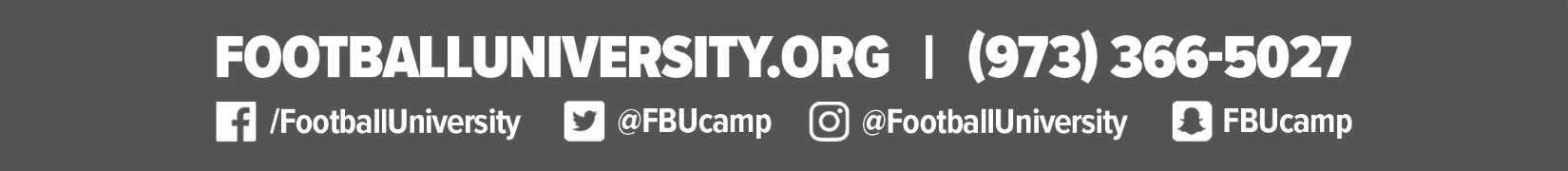 